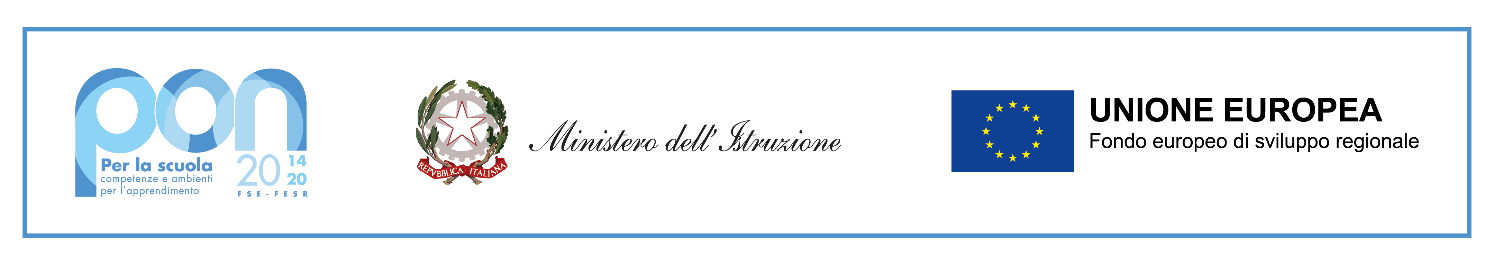 M.I.U.R. – U.S.R. EMILIA ROMAGNA – AMBITO TERRITORIALE DI BOLOGNAISTITUTO COMPRENSIVO STATALE DI MINERBIOVIA DON CAMILLO ZAMBONI, N. 5 – 40061 Minerbio (BO)Cod. Fiscale 91201530374Cod. Ministeriale: BOIC82700PTel. 051-878146 – fax 051-6611169                                                                                     e-mail: boic82700p@istruzione.it                    P.E.C : boic82700p@pec.istruzine.it		All’Albo della ScuolaAl Sito WebPubblicazione sul sito www.icminerbio.edu.it OGGETTO: PUBBLICAZIONE GRADUATORIA PROVVISSORIA SELEZIONE ESPERTO ESTERNO – per le figure ESPERTO/TUTOR per - Programma Operativo Complementare (POC)  per lo svolgimento delle attività previste dal Modulo “Potenziamo a Scuola per le competenze degli alunni – Impariamo ad imparare” di cui all’Avviso pubblico prot. n. 33956/2022 Programma Operativo Complementare (POC) “Per la Scuola, competenze e ambienti per l’apprendimento” 2014-2020 finanziato con il Fondo di Rotazione (FdR) – Asse I - Istruzione - Obiettivi specifici 10.1, 10.2 e 10.3 – Azioni 10.1.1, 10.2.2 e 10.3.1. Realizzazione di percorsi educativi volti al potenziamento delle studentesse e degli studenti e per la socialità e l’accoglienza”.Codice progetto: 10.2.2A-FDRPOC-EM-2022-103CUP: G84C22000470001 – CUP: G84C22000520001IL DIRIGENTE SCOLASTICOVISTO l’Avviso pubblico prot.n. 33956 del 18 Maggio 2022 POC “Per la Scuola, competenze e ambienti per l’apprendimento” 2014-2020 finanziato con il Fondo di Rotazione (FdR) – Obiettivi Specifici 10.1, 10.2 e 10.3 – Azioni 10.1.1, 10.2.2 e 10.3.1.  finalizzato alla realizzazione di percorsi educativi volti al potenziamento delle competenze delle studentesse e degli studenti e per la socialità e l’accoglienza;VISTO l’Avviso pubblico Prot. n. 53466 del 21 Giugno 2022 MIUR con il quale sono state pubblicate le graduatorie delle proposte progettuali e autorizzazione progetti e dal quale l’Istituto Comprensivo Statale di Minerbio è risultato Istituto autorizzato al Programma Operativo Complementare “Per la scuola, competenze e ambienti per l’apprendimento” 2014-2020 finanziato con FSE e FdR;VISTA   la nota Prot. n. 53714 del 21 Giugno 2022 con la quale il Ministero dell’Istruzione ha autorizzato l’assegnazione a favore di questa Istituzione scolastica della risorsa finanziaria pari ad euro 66.066,00 - POC “Per la Scuola, competenze e ambienti per l’apprendimento” 2015-2020finanziato con il Fondo di Rotazione (FdR) – Obiettivi Specifici 10.1, 10.2 e 10.3 – Azioni 10.1.1, 10.2.2 e 10.3.1.VISTE le delibere degli OO.CC competenti relative alla presentazione alla candidatura e alla realizzazione del Programma Operativo Complementare (POC) “Per la Scuola, competenze e ambienti per l’apprendimento” 2014-2020 finanziato con FSE e FdR con inserimento nel P.T.O.F. in caso di ammissione al finanziamento – Delibera del Collegio Docenti n. 27 del 18 Maggio 2022 - Delibera del Consiglio d’Istituto n. 91 del 26 Maggio 2022;VISTO il proprio decreto Prot. n. 2968 IV.2   del 28/06/2022 di assunzione in bilancio delle somme assegnate per la realizzazione del progetto di cui all’oggetto;VISTO il D.Lgs n. 165/2001 contenente “Norme generali sull’ordinamento del lavoro alle dipendenze delle Amministrazioni Pubbliche” e ss.mm. ii., e in particolare l’art. 7, comma 6 b), secondo cui “L’amministrazione deve preliminarmente accertare l’impossibilità oggettiva di utilizzare le risorse disponibili al suo interno”;VISTA la circolare n. 2 del 2 febbraio 2009 del Ministero del Lavoro che regolamenta i compensi, gli aspetti fiscali e contributivi per gli incarichi ed impieghi nella P.A.;VISTO il Decreto del Presidente della Repubblica n. 275/1999, concernente il Regolamento recante norme in materia di autonomia delle Istituzioni Scolastiche, ai sensi della Legge n. 59/1997;VISTO il Decreto interministeriale n. 129/218 “Regolamento recante istruzioni generali sulla gestione amministrativo-contabile delle II.SS”;CONSIDERATO che le procedure di individuazione e/o reclutamento del personale devono essere conformi ai principi di trasparenza, pubblicità, parità di trattamento, buon andamento, economicità, efficacia e tempestività dell’azione amministrativa;CONSIDERATO che il rapporto con tali soggetti verrà disciplinato esclusivamente da incarichi derivanti da provvedimento del Dirigente Scolastico;VISTA la nomina della Dirigente Scolastica quale Responsabile Unico del Procedimento, prot. n. 3061/IV.2 del 28/06/2022;VISTO l’Avviso di selezione esperto esterno per il profilo di ESPERTO/TUTOR prot. n. 2130/IV.2 del 12/04/2023 per la realizzazione del POC – “Per la scuola, competenze e ambienti per l’apprendimento” 2014/2020 – Modulo “ImpariAMO ad imparare”;VISTA la nomina della Commissione di valutazione delle domande di partecipazione, prot. n. 3965/IV.2 del 26/09/2022;CONSIDERATO che, entro i termini previsti, sono pervenute n. 1 (uno) candidatura per la figura di ESPERTO e n. 1 (uno) per la figura professionale di TUTOR, valutate come valide;VISTO il verbale della Commissione giudicatrice prot. n. 2558/IV.2 dello 03/05/2023 relativo all’esame delle suddette candidature;VISTE le risultanze della Commissione che ha attribuito i punteggi sulla base della griglia di valutazione (ALLEGATO B) del bando di selezione;DECRETADi pubblicare la seguente graduatoria provvisoria, con valore di notifica agli interessati, all’Albo on line del sito web della Scuola www.icminerbio.edu.it :GRADUATORIA PROVVISORIA PER ESPERTOBARILE GIUSEPPE                                   punti: 18GRADUATORIA PROVVISORIA PER TUTORBATTILAMI GIANLUCA                           punti: 4Avverso tale provvedimento potrà essere presentato reclamo al Dirigente Scolastico entro 5 (cinque) giorni dalla pubblicazione all’Albo della Scuola, sul Sito della Scuola www.icminerbio.edu.it.Trascorso tale termine, senza reclami scritti, si procederà alla pubblicazione della graduatoria definitiva e alla successiva nomina degli incaricati. In caso di rinuncia alla nomina si procederà alla surroga utilizzando le suddette graduatorie di merito.Firmato digitalmenteLa Dirigente ScolasticaDott.ssa Claudia Gonzato